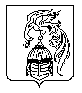 КОНТРОЛЬНО-СЧЕТНЫЙ ОРГАН ЮЖСКОГО МУНИЦИПАЛЬНОГО РАЙОНА155630, г. Южа, ул. Советская, д.13, тел.(8 49347)2-34-63, E-mail: kso_ymr@bk.ruОКПО 69363928, ОГРН 1113706000693, ИНН/КПП 3706018206/370601001АКТ № 25/04-16о результатах плановой проверки деятельности соблюдения законодательства и иных нормативных правовых актов Российской Федерации в сфере закупок товаров, работ,  услуг для обеспечения муниципальных нужд Муниципального бюджетного общеобразовательного учреждения средней общеобразовательной школы № 3 г. Южи Ивановской области  25.04.2016 г.                                                                                              г. ЮжаДля обеспечения реализации Контрольно-счетным органом Южского муниципального района задач и полномочий, установленных ст. 9 Федерального закона от 07.02.2011 г. № 6-ФЗ «Об общих принципах организации и деятельности контрольно-счетных органов субъектов Российской Федерации и муниципальных образований, в  соответствии со статьей 99 Федерального закона от 05.04.2013 N  44-ФЗ "О   контрактной   системе  в  сфере  закупок  товаров,  работ,  услуг  для обеспечения  государственных  и муниципальных нужд", приказом председателя контрольно-счетного органа Южского муниципального района от 28.01.2015  № 2 «Об утверждении Порядка проведения плановых и внеплановых проверок соблюдения законодательства и иных нормативных правовых актов Российской Федерации в сфере закупок товаров, работ, услуг для обеспечения муниципальных нужд Южского муниципального района», приказа председателя контрольно-счетного органа от 04.04.2016 № 9 «о проведении плановой проверки соблюдения законодательства и иных нормативных правовых актов Российской Федерации в сфере закупок товаров, работ,  услуг для обеспечения муниципальных нужд Муниципального бюджетного общеобразовательного учреждения средняя общеобразовательная школа № 3 г. Южи  (выборочно)», Рабочей группой контрольно-счетного органа Южского муниципального района в составе:Руководителя Рабочей группы – Теплякова Евгения Владимировича – Председателя контрольно-счетного органа Южского муниципального района, члена Рабочей группы – Ромашова Михаила Эдуардовича – старшего экономиста контрольно-счетного органа Южского муниципального района по контролю в сфере закупок товаров, работ, услуг для обеспечения муниципальных нужд Южского муниципального района, проведена плановая проверка Муниципального бюджетного общеобразовательного учреждения средней общеобразовательной школы № 3 г. Южи Ивановской области (выборочно).Цель   проведения плановой проверки - предупреждение   и   выявлениенарушений законодательства Российской Федерации и иных нормативных правовых актов о контрактной системе в сфере закупок товаров, работ, услуг для обеспечения государственных и муниципальных нужд.Предмет проведения плановой проверки: соблюдение заказчиком, контрактной службой, контрактным управляющим, комиссией по осуществлению закупок и ее членами, уполномоченным органом, уполномоченным учреждением, специализированной организацией, выполняющей отдельные полномочия в рамках осуществления закупок для обеспечения муниципальных нужд требований законодательства Российской Федерации и иных нормативных правовых актов Российской Федерации  о контрактной системе в сфере закупок товаров, работ, услуг для обеспечения государственных и муниципальных нужд.Данные о субъекте контроля: Полное наименование:                           Муниципальное    бюджетноеобщеобразовательное учреждение средняя общеобразовательная школа № 3 г. Южи Ивановской области.Сокращенное  наименование:  МБОУСОШ  № 3 г. Южи Ивановскойобласти.Юридический адрес:     155630,    Ивановская область,    г. Южа, ул.Советская, д. 20.ИНН:  3726003060.Фактический адрес:     155630,     Ивановская область,      г. Южа, ул. Советская, д. 20.Контактный телефон:  8(49347)2-12-30.Факс:  8(49347)2-12-30.Email учреждения:  msoh3@mail.ruРуководитель   за  проверяемый   период:                  Паничева  ЛидияБорисовна. Учреждение    является      юридическим             лицом    с   момента государственной регистрации, имеет обособленное имущество, может от своего имени приобретать и осуществлять гражданские права и нести гражданские обязанности, быть истцом и ответчиком в суде. Учреждение   имеет  лицевой  счет, печать установленного образца, штампы и бланки с собственным наименованием, может иметь самостоятельный баланс. Предмет   деятельности    Учреждения     –      Реализация   основнойобразовательной программы общего образования. Учреждение отвечает по своим обязательствам всем находящимся унего на праве оперативного управления имуществом как закрепленным за Учреждением собственником имущества, так и приобретенным за счет доходов, полученных от приносящей доход деятельности, за исключением особо ценного движимого имущества, закрепленного за Учреждением собственником этого имущества или приобретенного Учреждением за счет выделенных собственником имущества Учреждения средств, а также недвижимого имущества независимо от того, по каким основаниям оно поступило в оперативное управление Учреждения и за счет каких средств оно приобретено. Организационно-правовая форма – учреждение. Тип учреждения – бюджетное. Тип  образовательной  организации:                  общеобразовательнаяорганизация. Учредителем Учреждения и собственником его имущества являетсямуниципальное образование Южский муниципальный район.  Функции и полномочия учредителя Учреждения от имени Южскогомуниципального района осуществляет Отдел образования администрации Южского муниципального района (далее Учредитель). Местонахождение Учредителя: 155630,  Ивановская область,  г. Южа, пл. Пушкина, д. 5.  Функции   и  полномочия  собственника  имущества Учреждения отимени Южского муниципального района осуществляет Комитет по управлению муниципальным имуществом администрации Южского муниципального района Ивановской области.  В   интересах   достижения   целей,   предусмотренных   настоящимУставом, Учреждение может создавать другие некоммерческие организации и вступать в ассоциации и союзы.В   проверяемом   периоде    и   на   момент    проведения    проверки ответственными лицами за расходованием бюджетных средств являлись:	С правом первой подписи – Паничева Лидия Борисовна, директор;	С правом второй подписи: – Медведева Наталья Сергеевна, главный бухгалтер;	 С правом подписи исполнителя: – Медведева Наталья Сергеевна,  главный бухгалтер.	Плановая проверка проводилась с 07.04.2016 года по 25.04.2016 года в присутствии директора муниципального бюджетного общеобразовательного учреждения средней общеобразовательной школы № 3 г. Южи Ивановской области – Паничевой Лидии Борисовны, главного бухгалтера – Медведевой Натальи Сергеевны, по адресу: 155630, Ивановская область,  г. Южа, ул. Советская, д. 20.Проверяемый период:  с 1 января 2016 года по 31 марта 2016  года.За проверяемый период субъектом контроля заключено 19 контрактов на сумму  1 605  742, 4  рублей;Определение поставщиков  (подрядчиков,  исполнителей)        путемпроведения открытого конкурса – не осуществлялось;Определение    поставщиков    (подрядчиков, исполнителей)    путемпроведения конкурса с ограниченным участием – не осуществлялось; Определение поставщиков    (подрядчиков, исполнителей)       путемпроведения двухэтапного конкурса – не осуществлялось;Определение   поставщиков    (подрядчиков, исполнителей)     путемпроведения аукциона в электронной форме – не осуществлялось;Определение   поставщиков   (подрядчиков, исполнителей)      путемзапроса котировок– не осуществлялось;Определение    поставщиков    (подрядчиков, исполнителей)    путемзапроса предложений– не осуществлялось;Закупки у  единственного поставщика (подрядчика, исполнителя) наосновании пункта 4 части 1 статьи 93 Закона № 44-ФЗ – заключено  контрактов на общую сумму  790,20  (семьсот девяносто  тысяч  20 рублей);Закупки у единственного поставщика (подрядчика, исполнителя)  наосновании пункта 5 части 1 статьи 93 Закона № 44-ФЗ – контракты не заключались.Для проведения плановой проверки субъектом контроля представлены следующие документы:-  Приказ № 204 от 02 сентября 2009 года «О приеме работника на работу»;- Диплом о высшем образовании  Паничевой Лидии Борисовны, серии  МО  №  000763  от 06 июня 1997 г.;- Диплом о профессиональной переподготовке, Паничевой Лидии Борисовны, серии ПП № 049020  от 08 апреля 2006 года;- Диплом о профессиональной переподготовке, Паничевой Лидии Борисовны, серии ПП-1 № 436573 от 21 декабря 2009 года;- Удостоверение о повышении квалификации Паничевой Лидии Борисовны, № 372400483487, регистрационный номер 1233 от 12.12.2013 года;- Устав Муниципального бюджетного общеобразовательного учреждения средней общеобразовательной школы № 3 г. Южи Ивановской области; -  Приказ № 70  «О приеме на работу»  Медведевой Натальи Сергеевны, от 01 сентября 2011 года;-  Диплом о высшем образовании  Медведевой Натальи Сергеевны, серии ВСГ № 4077411 от 17 июня 2009 года;-  Удостоверение о повышении квалификации № 372400482947 Медведевой Натальи Сергеевны, регистрационный номер 738 от 28.11.2011 года;- Приказ № 13  «О назначении пользователей общероссийского официального сайта» от  09 февраля 2012 г.;-  Приказ «О предоставлении права подписи электронных документов» № 92 от  09.07.2013 года;-  Приказ от 30.12.2013 № 136 «Об утверждении Положений «О контрактном управляющем» и «О комиссии по осуществлению закупок на поставку товаров, выполнение работ, оказание услуг для нужд муниципального бюджетного общеобразовательного учреждения средней общеобразовательной школы № 3 г.Южи Ивановской области»;- Приказ от 06.03.2014 г. № 39/1 «О назначении должностного лица, ответственного за осуществление закупок муниципальным общеобразовательным учреждением средней общеобразовательной школой № 3 г. Южи Ивановской области, включая исполнение каждого контракта»;- Приказ от 30.12.2013 г. № 137 «О создании комиссии по осуществлению закупок для нужд МБОУСОШ № 3 г. Южи Ивановской области»;- Свидетельство о постановке на учет российской организации в налоговом органе по месту ее нахождения серии 37 № 001404422 от 14.10.1999 года: ИНН 3726003060/КПП 372601001;-  Удостоверение о повышении квалификации Уткиной Натальи Николаевны, серия № 372400483517, регистрационный номер 1263 от 12.12.2013 года;-  План-график от 28 декабря 2015 года для размещения заказов на поставку товаров, выполнение работ, оказания услуг для обеспечения государственных и муниципальных нужд на 2016 год № 44201603333000889001, размещено 28.12.2015 17:01; - Приказ от 28.12.2015 № 209 «Об утверждении план-графика размещения заказов на поставку товаров, выполнение работ, оказание услуг для обеспечения государственных и муниципальных нужд»;-  План-график от 28.12.2015 для размещения заказов на поставку товаров, выполнение работ, оказания услуг для обеспечения государственных и муниципальных нужд на 2016 год; № 44201603333000889001, размещено  30.12.2015 г. в  12:15;- Приказ от 30.12.2015 № 213  «О внесении изменений в План-график размещения заказов на поставку товаров, выполнение работ, оказания услуг для обеспечения государственных и муниципальных нужд МБОУСОШ № 3 г. Южи Ивановской области на 2016 год и утверждении его в новой редакции»; - План-график от 28 декабря 2015 года для размещения заказов на поставку товаров, выполнение работ, оказания услуг для обеспечения государственных и муниципальных нужд на 2016 год; № 44201603333000889001, размещено  18.02.2016 г. в  15:31;- Приказ от 18.02.2016 № 47 «О внесении изменений в План-график размещения заказов на поставку товаров, выполнение работ, оказания услуг для обеспечения государственных и муниципальных нужд МБОУСОШ № 3 г. Южи Ивановской области на 2016 год и утверждении его в новой редакции»;-  Контракт № 4 на оказание услуг по организации горячего питания учащихся начальных классов МБОУСОШ № 3 г. Южи Ивановской области от 01 марта 2016 года;-  Контракт  № А 1121-16 от 17 февраля 2016 года;-  Контракт № 09 на услуги по водоснабжению и водоотведению от 15 февраля 2016 года;-  Контракт № 3 на оказание услуг по организации горячего питания учащихся начальных классов МБОУСОШ № 3 г. Южи Ивановской области от 01 февраля 2016 года;-  Контракт  б/н от 29.01.2016 года;-  Муниципальный контракт на энергоснабжение № 3435эЮж от 19.01.2016 года;-  Муниципальный контракт № 9 на оказание услуг для муниципальных нужд по теплоснабжению от 19 января 2016 года;-  Муниципальный контракт на оказание санитарно-эпидемнологичеких услуг № 41 Д-Ю от 11 января 2016 года;-  Контракт № 16 В на сбор, вывоз и размещение отходов 4-5 класса опасности	от 11 января 2016 года;-  Муниципальный контракт на оказание санитарно-эпидемнологических услуг № 52-КДЮ от 11 января 2016 года;-  Муниципальный контракт № 2 на техническое обслуживание объектного оборудования ПАК « Стрелец-Мониторинг» от 11 января 2016 года;-  Контракт № 2 на оказание услуг по организации питания учащихся 5-11 классов из многодетных семей МБОУСОШ № 3 г. Южи Ивановской области от 11 января 2016 года;-  Контракт № 84/1 об охране объектов путем экстренного вызова полиции (с использованием кнопки экстренного вызова полиции) от 11 января 2016 года;-  Муниципальный  контракт № 0677981 об оказании услуг связи юридическому лицу, финансируемому из соответствующего бюджета от 11 января 2016 года;-   Контракт № А-0117/2016-9   об оказании ус луг от 11 января 2016 года;-  Контракт № 04/16-Ф на оказание услуг по техническому обслуживанию комплекса технических средств охраны на объектах от 11 января 2016 года;-  Контракт № 79-2016 от 11 января 2016 года;-  Контракт № 063/2016 на техническое обслуживание и планово предупредительный ремонт систем автоматической пожарной сигнализации и оповещения людей о пожаре;-  Контракт № 1 на оказание услуг по организации горячего питания учащихся начальных классов МБОУСОШ № 3 г. Южи Ивановской области от 11 января 2016 года. В результате проведенной плановой проверки установлено:Проверка действий Заказчика по организации работы  и  планированиюзакупок показала следующее.В       соответствии     с     требованиями      Закона          № 44-ФЗ:а)    приказом   Заказчика    от   06.03.2014       № 39/1       «О назначениидолжностного лица, ответственного за осуществление закупок муниципальным общеобразовательным учреждением средней общеобразовательной школой № 3 г. Южи Ивановской области, включая исполнение каждого контракта» в   учреждении, без нарушения сроков, назначен Контрактный управляющий (до 31.03.2014). Он имеет высшее профессиональное образование, Диплом серии ВСГ № 4077411 от 17 июня 2009 года, который прошел повышение квалификации, что подтверждается Удостоверением о повышении квалификации № 372400482947, регистрационный номер 738 от 28.11.2011 года. Утверждено Положение о контрактном управляющем приказом от 30.12.2013 года № 136.	б)  Приказом    Заказчика  от    30.12.2013 года   № 137  в      Учреждении создана комиссия по осуществлению закупок на поставку товаров, оказанию услуг, выполнения работ для нужд МБОУСОШ № 3 г. Южи Ивановской области. Утвержден ее состав в количестве 5 человек, из которых 3 сотрудника прошли повышение квалификации в сфере закупок (Удостоверение о повышении квалификации, № 372400483487, подтверждающее обучение, регистрационный номер 1233 от 12.12.2013, Паничевой Лидии Борисовны, Удостоверение о повышении квалификации  372400483517 от 12 декабря 2013, регистрационный номер 1263, Уткиной Натальи Николаевны, Удостоверение о повышении квалификации  372400482947 от 28 ноября 2013, регистрационный номер 738, Медведевой Натальи Сергеевны). Приказом от 30.12.2013 № 136 утверждено Положение о комиссии по осуществлению закупок на поставку товаров, оказание услуг, выполнения работ для нужд МБОУСОШ № 3 г. Южи Ивановской области.	Однако, на момент проверки, в период с  января по март месяц 2016 года, в МБОУСОШ № 3 г.Южи Ивановской области, проводились закупки только у единственного поставщика (ст. 39 Закона № 44-ФЗ  не требует создание комиссии по осуществлению закупок).1.2.    Приказом  Заказчика    от 09 февраля 2012 г. № 13 «О назначении пользователей общероссийского официального сайта» правом электронной цифровой подписи от имени учреждения для работы в единой информационной системе и на электронных площадках наделены следующие сотрудники: Паничева Лидия Борисовна – директор Муниципального бюджетного общеобразовательного учреждения средней общеобразовательной школы № 3 г. Южи Ивановской области; Медведева Наталья Сергеевна – главный бухгалтер МБОУСОШ № 3 г. Южи Ивановской области, что позволяет в полном объеме осуществлять функции, предусмотренные  ч.4 ст. 38 Закона № 44-ФЗ.Согласно  части    2  статьи 112    Закона  44 - ФЗ        заказчикиразмещают в единой информационной системе или до ввода в эксплуатацию указанной системы на официальном сайте Российской Федерации в информационно-телекоммуникационной сети «Интернет» для размещения информации о размещении заказов на поставки  товаров, выполнение работ, оказание услуг планы-графики размещения заказов на  2014 и 2015 годы по правилам, действовавшим до дня вступления в силу настоящего  Федерального закона, с учетом особенностей, которые могут быть установлены федеральным органом исполнительной власти, осуществляющим нормативное правовое регулирование в сфере размещения заказов, и федеральным органом исполнительной власти, осуществляющим правоприменительные функции по кассовому обслуживанию исполнения бюджетов бюджетной системы Российской Федерации.	В этой связи следует отметить, что в настоящее время планы-графики размещения заказов размещаются заказчиками на официальном сайте в сети «Интернет» в порядке, утвержденном совместным приказом Минэкономразвития России и Федеральным казначейством от 27 декабря 2011 г. № 761/20 н «Об утверждении порядка размещения на официальном сайте планов-графиков размещения заказа на поставки товаров, выполнения работ, оказания услуг для нужд заказчиков и формы планов-графиков размещения заказа на поставки товаров, выполнение работ, оказание услуг для нужд заказчиков» (далее Приказ № 761/20н).	При этом особенности, указанные в части 2 статьи 112 Закона 44-ФЗ, установлены совместным приказом Минэкономразвития России и Казначейства России от 20 сентября 2013 г. № 544/18н «Об особенностях размещения на официальном сайте Российской Федерации и информационно-телекоммуникационной сети «Интернет» для размещения информации о размещении  заказов на поставки товаров, выполнение работ, оказание услуг планов-графиков размещения заказов на 2014 и 2015 годы» (далее – Приказ № 544/18н).	В соответствии с пунктом 2 Приказа № 544/18н планы-графики подлежат размещению на официальном сайте не позднее одного календарного месяца после принятия закона (решения) о  бюджете.Решение № 52 «О бюджете Южского муниципального района на 2016 год» принято Советом Южского муниципального района 25.12.2015 года. Таким образом, с учетом положений п. 3 ст. 192 ГК РФ, заказчик должен разместить  план-график не позднее 25.01.2016 года. Соответственно, в Муниципальном бюджетном  общеобразовательном учреждении средней общеобразовательной школе № 3 г. Южи Ивановской области, план-график размещен в установленные сроки (28.12.2015 г.).В  соответствии   с    пунктом   6   Приказа    № 761/20н   в    случаевнесения изменений   в план-график, такие изменения размещаются на официальном сайте не позднее трех рабочих дней со дня внесения изменений в план-график.В соответствии с информацией,       опубликованной   на   официальномСайте www.zakupki.gov.ru., Муниципальное бюджетное общеобразовательное учреждение средняя общеобразовательная школа № 3 г.Южи Ивановской области, вносило изменения в план-график 2 раза: 30.12.2015 г.(12:15); 18.02.2016 г.(15:31). Изменения в план-график были размещены на официальном сайте  без нарушений установленных сроков.2. Проверка  соблюдения  Заказчиком  требований   законодательства Российской Федерации и иных нормативных правовых актов Российской Федерации о контрактной системе в сфере закупок товаров, работ, услуг при принятии решения о способе определения поставщика (подрядчика, исполнителя), в том числе решения о закупке товаров, работ, услуг для обеспечения государственных нужд у единственного поставщика  (подрядчика, исполнителя) показала следующее.Осуществление    закупки      у      единственного     поставщика(подрядчика, исполнителя)   на основании пункта 4 части 1 статьи 93 Закона 44-ФЗ.	Согласно пункту 4  части 1статьи 93 Закона № 44-ФЗ  осуществление закупки товара, работы или услуги может быть произведено на сумму, не превышающую ста тысяч рублей. При этом годовой объем закупок, которые заказчик вправе осуществить на основании настоящего пункта, не должен превышать два миллиона рублей или не должен превышать пять процентов совокупного объема закупок заказчика и не должен составлять более чем пятьдесят миллионов рублей.	В соответствии с планом-графиком на 2016 год размещенным на официальном сайте (с учетом внесенных изменений) закупки по договорам до 100 тысяч рублей запланированы на сумму 790,20 тыс. рублей, а совокупный годовой объем закупок в текущем году составит 1605,74 тысяч рублей. 	В соответствии с частью 1 статьи 103 Закона 44-ФЗ сведения о заключенных контрактах в реестр контрактов  не включаются.	Факты неисполнения или ненадлежащего исполнения поставщиками (подрядчиками, исполнителями) обязательств, предусмотренных контрактами (договорами), заключенными на поставку товара, выполнение работы, оказание услуги с единственным поставщиком (подрядчиком, исполнителем), отсутствуют. Меры ответственности к поставщику не применялись.Закупки   у   единственного поставщика (подрядчика, исполнителя)  на    основании пункта 5 части 1 статьи 93 Закона № 44-ФЗ – контракты не заключались.В ходе    выборочного     аудита       наличия    в        контрактахобязательных условий,  предусмотренных Федеральным законом № 44-ФЗ, установлено, что во всех контрактах (договорах),  нарушение ч. 5 с. 34 Федерального закона № 44-ФЗ, п. «а» ч. 5 Правил определения размера штрафа, начисляемого в случае ненадлежащего исполнения заказчиком, поставщиком (подрядчиком, исполнителем) обязательств, предусмотренных контрактом (за исключением просрочки исполнения обязательств заказчиком, поставщиком (подрядчиком, исполнителем), и размера пени, начисляемой за каждый день просрочки исполнения поставщиком (подрядчиком, исполнителем) обязательства, предусмотренного контрактом», утвержденных Постановлением Правительства РФ от 25.11.2013 № 1063, отсутствуют.При    заключении    контрактов,   во    всех    договорах,  в  томчисле и на основании пунктов 4 и 5 части 1 статьи 93 Закона (закупки на сумму, не превышающую 100 и 400 тыс. рублей) в соответствии с частью 2 статьи 34 необходимо указывать, что цена контракта является твердой и определяется на весь срок исполнения контракта.   Нарушений не установлено.3.  Проверка  размещения  заказов,      участниками       которых    могутбыть только субъекты малого предпринимательства.	3.1. В соответствии с частью 1 статьи 30 Закона № 44-ФЗ, заказчики обязаны осуществлять закупки у субъектов малого предпринимательства и социально ориентированных некоммерческих организаций в объеме не менее чем пятнадцати процентов совокупного годового объема закупок, рассчитанного с учетом части 1.1 настоящей статьи, путем проведения конкурсов, аукционов, запросов котировок, запросов предложений в которых участниками размещения заказов являются данные субъекты.Осуществление закупок товаров, работ, услуг для обеспечения государственных и муниципальных нужд у субъектов малого предпринимательства, социально ориентированных некоммерческих организаций в размере менее размера, предусмотренного законодательством Российской Федерации о контрактной системе в сфере закупок, содержит признаки состава административного правонарушения, предусмотренного ч. 11 ст. 7.30 КоАП РФ, и влечет наложение административного штрафа на должностных лиц в размере пятидесяти тысяч рублей.Неразмещение должностным лицом заказчика, должностным лицом уполномоченного органа, должностным лицом уполномоченного учреждения, специализированной организацией, в единой информационной системе в сфере закупок информации и документов, размещение которых предусмотрено в соответствии с законодательством Российской Федерации о контрактной системе в сфере закупок, предусмотренного ч. 3 статья  7.30 КоАП  РФ,- влечет наложение административного штрафа на должностных лиц в размере пятидесяти тысяч рублей; на юридических лиц – пятисот тысяч рублей.Однако нужно учесть, что общий объем закупок,    входящих  в     Перечень, утвержденный Постановлением Правительства Российской Федерации от 04.11.2006 № 642 «О перечне товаров, работ, услуг для государственных и муниципальных нужд, размещение заказов, которые осуществляется у субъектов малого предпринимательства» в течении 2016 года в Муниципальном бюджетном общеобразовательном учреждении средней общеобразовательной школе № 3 г. Южи Ивановской области,  составила 0 рублей.	В соответствии с пунктом 16 статьи 3 Закона совокупный годовой объем закупок – утвержденный на соответствующий финансовый год общий объем финансового обеспечения для осуществления заказчиком закупок в соответствии с Законом, в том числе для оплаты контрактов, заключенных до начала указанного финансового года и подлежащих оплате в указанном финансовом году.	Согласно части 1 статьи 30 Закона заказчики обязаны осуществлять закупки у субъектов малого предпринимательства, социально ориентированных некоммерческих организаций в объеме не менее чем пятнадцать процентов совокупного годового объема закупок, рассчитанного с учетом части 1.1 статьи 30 Закона, путем:проведения  открытых    конкурсов   с   ограниченным        участием, двухэтапных конкурсов, электронных аукционов, запросов котировок, запросов предложений, в которых участниками закупок являются только субъекты малого предпринимательства, социально ориентированные некоммерческие организации. При этом начальная (максимальная) цена контракта не должна превышать двадцати миллионов рублей;осуществление    закупок    с    учетом  положений  части 5 статьи 30Закона.В соответствии  с частью 1.1  статьи 30   Закона,  в расчет  совокупногогодового объема закупок не включаются закупки:для обеспечения обороны страны и безопасности государства;услуг по предоставлению кредитов;у единственного   поставщика      (подрядчика, исполнителя)           всоответствии    с  частью 1 статьи 93 Закона;работ в области использования атомной энергии;при  осуществлении    которых     применяются   закрытые   способы определения поставщиков (подрядчиков, исполнителей).Таким образом, в случае если необходимый объем закупок у субъектов малого предпринимательства и социально ориентированных некоммерческих организаций, рассчитанный с учетом положений части 1.1 статьи 30 Закона, составляет ноль рублей, заказчик не обязан осуществлять закупки у субъектов малого предпринимательства и социально ориентированных некоммерческих организаций.Выводы рабочей группы по результатам проверки:	По итогам проверки соблюдения требований законодательства о контрактной системе в сфере закупок товаров, работ, услуг для государственных и муниципальных нужд:Признать       в  действиях    должностных    лиц   Заказчика  наличиенарушений:Совокупный  годовой  объем закупок со сроком исполнения контрактовв 2016 году, указанный в плане-графике МБОУСОШ № 3  г. Южи Ивановской области на 2016 год, не соответствует объему средств контрактам,  заключенным Учреждением на 2016 год. Ввиду отсутствия нарушений, устранение которых возможно путемсовершения конкретных действий, предписание об устранении нарушений законодательства о контрактной системе в сфере закупок товаров, работ и услуг выдаваться не будет. Акт   проверки   разместить     на    официальном  сайте   РоссийскойФедерации в сети «Интернет» www.zakupki.gov.ru в срок, не позднее пяти рабочих дней со дня его подписания.Акт проверки направить  лицам, в отношении    которых   проведенапроверка, в срок не позднее десяти рабочих дней со дня подписания акта.Информацию о результатах проверки направить Отделу образованияадминистрации Южского муниципального района.Муниципальному     бюджетному                    общеобразовательномуучреждению средней общеобразовательной  школе № 3 г. Южи Ивановской области,  учесть все замечания и нарушения указанные в настоящем акте, в дальнейшем руководствоваться законодательством РФ.О   результатах   рассмотрения   акта   проверки  и  принятых   мерахсообщить  в контрольно-счетный орган Южского муниципального района в двухнедельный срок  с даты получения акта.	Настоящий акт проверки составлен в 2 экземплярах по адресу: Ивановская область,  город  Южа, улица Советская,  дом  № 13.Члены рабочей группы:Председатель контрольно-счетного органаЮжского муниципального района  _____________________Е.В.ТепляковСтарший экономист контрольно-счетногооргана Южского муниципального районапо контролю в сфере закупок товаров, работ, услуг для обеспечения муниципальных нуждЮжского муниципального района  _____________________М.Э.РомашовАкт получил: __________________________________________________________________дата, подпись, расшифровка подписи